গণপ্রজাতন্ত্রী বাংলাদেশ সরকারবাংলাদেশ ভূতাত্ত্বিক জরিপ অধিদপ্তরআইসিটি ও ওয়েব টিমসেগুনবাগিচা, ঢাকা।ই-মেইল: geologicalsurveybd@gmail.comওয়েবসাইট: www.gsb.gov.bdবিষয়:	তথ্য বাতায়ন হালনাগাদ এর ত্রৈমাসিক (জুলাই – সেপ্টেম্বর, ২০২০) প্রতিবেদন।    ক)	মেন্যুবার হালনাগাদ করণ: তথ্য বাতায়নের মেন্যুবারে শাখাসমূহ ও কাযাবলী মেন্যুতে প্রকাশনা ও প্রশিক্ষণ শাখার নামে একটি পাতা তৈরি করা হয়েছেখ)	স্ক্রল ব্লগ: স্ক্রল ব্লগে একটি নোটিশ স্ক্রল করা হয়েছে।	গ)	নোটিশ ব্লগ: নোটিশ ব্লগে তথ্য প্রদানের সংখ্যা ০৯ টি।ঘ)	সেবা বক্স: জিএসবি’র তথ্য বাতায়নে মোট ১৪ টি সেবা বক্স রয়েছে। সেবা বক্সগুলোর তথ্য হালনাগাদ করণের চিত্র নিম্নরূপ:১। মুজিব বর্ষ কর্ণার: হালনাগাদকৃত তথ্যের সংখ্যা ০২ টি।২। বাংলাদেশের খনিজ সম্পদ: বর্ণিত সময়ে কোন তথ্য হালনাগাদ করা হয়নি।৩। জাতিয় শুদ্ধাচার কৌশল: বার্ষিক কর্ম পরিকল্পণা: তথ্য প্রদানের সংখ্যা ০২ টি।ত্রৈমাসিক বাস্তবায়ন অগ্রগতি: তথ্য প্রদানের সংখ্যা ০৪ টি।৪। সেবা প্রদান প্রতিশ্রুতি (সিটিজেনস চার্টার): বর্ণিত সময়ে কোন তথ্য হালনাগাদ করা হয়নি।৫। বার্ষিক কর্ম সম্পাদন চুক্তি:বার্ষিক কর্ম সম্পাদন চুক্তি: তথ্য প্রদানের সংখ্যা ০১ টি।৬। অভিযোগ প্রতিকার ব্যবস্থাপনা:অভিযোগ ও প্রতিকারের পরিসংখ্যান: তথ্য প্রদানের সংখ্যা ০৪ টি।অনিক ও আপীল কর্মকর্তা: তথ্য হালনাগাদ করা হয়েছে। ৭। তথ্য অধিকার: দায়িত্বপ্রাপ্ত কর্মকর্তা, আপীল কর্তৃপক্ষ: তথ্য হালনাগাদ করা হয়েছে। ৮। অফিস আদেশ ও প্রজ্ঞাপন:অফিস আদেশ: তথ্য প্রদানের সংখ্যা ০১ টি।অফিসিয়াল পাসপোর্টের অনাপত্তিপত্র: তথ্য প্রদানের সংখ্যা ০৯ টি।প্রজ্ঞাপন/পরিপত্র: তথ্য প্রদানের সংখ্যা ০২ টি।৯। আইন ও নীতিমালা: নীতিমালা: তথ্য প্রদানের সংখ্যা ০১ টি।১০। অগ্রগতির প্রতিবেদন:মাসিক সমন্বয় সভার কাযবিবরণী: তথ্য প্রদানের সংখ্যা ০২ টি।১১। ই-সেবা: বর্ণিত সময়ে কোন তথ্য হালনাগাদ করা হয়নি।১২। ফোকাল পয়েন্টস: তথ্য অধিকার বিষয়ক: তথ্য হালনাগাদ করা হয়েছে।১৩। ইনোভেশন সংক্রান্ত: উদ্ভাবন কর্মপরিকল্পণা: তথ্য প্রদানের সংখ্যা ০১ টি।১৪। বিবিধ: বর্ণিত সময়ে কোন তথ্য হালনাগাদ করা হয়নি।ঙ) ফটো গ্যালারী ব্লগ: বর্ণিত সময়ে ০২ টি ছবি সংযুক্ত করা হয়েছে। চ) ভিডিও গ্যালারী ব্লগ: বর্ণিত সময়ে ০১ টি ভিডিও সংযুক্ত করা হয়েছে। ছ) অফিস লোকেশন ব্লগ: অফিস লোকেশনের গুগল ম্যাপ সংযুক্ত করা হয়েছে। জ) ইনোভেশন কর্ণার: ইনোভেশন সংক্রান্ত ডকুমেন্টেশন: তথ্য প্রদানের সংখ্যা ০১ টি।ইনোভেশন কর্মপরিকল্পণা: তথ্য প্রদানের সংখ্যা ০১ টি।ইনোভেশন রিপোর্ট: তথ্য প্রদানের সংখ্যা ০১ টি।সভার কাযবিবরণী: তথ্য প্রদানের সংখ্যা ০২ টি।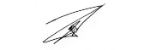 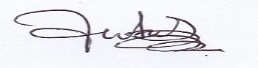 ১৮/১০/২০২০ 						১৮/১০/২০২০            মোহাম্মদ মোস্তাফিজুর রহমান 				   মোঃ কামাল হোসেন            লাইব্রেরিয়ান (চ.দা.) ও সদস্য 		                 উপ-পরিচালক (ভূতত্ত্ব) সভাপতি              আইসিটি ও ওয়েব টিম					  আইসিটি ও ওয়েব টিম